 АДМИНИСТРАЦИЯ 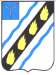 СОВЕТСКОГО МУНИЦИПАЛЬНОГО РАЙОНА  САРАТОВСКОЙ ОБЛАСТИ ПО С Т А Н О В Л Е Н И Е	 от 05.09.2014 № 852 р.п. Степное  внесении изменений в	 постановление администрации Советского муниципального района от 19.12.2013 № 1727   соответствии  с  Федеральным  законом  от  06.10.2003  №131-ФЗ  «Об общих  принципах  организации  местного  самоуправления  в  Российской Федерации», 	Федеральным  законом  от  08.11.2007  №  257-  ФЗ  «Об автомобильных дорогах и о дорожной деятельности в Российской Федерации и   внесении  изменений  в  отдельные  законодательные  акты  Российской Федерации»  и  руководствуясь  Уставом  Советского  муниципального района, администрация Советского муниципального района ПОСТАНОВЛЯЕТ:   Внести  в  приложение  к  постановлению  администрации  Советского муниципального  района  от  19.12.2013  №  1727  «Об  утверждении муниципальной программы «Повышение безопасности дорожного движения в Степновском муниципальном образовании Советского муниципального района на 2014-2015 годы» (с изменениями от 13.05.2014 года № 461, от 09.06.2014 года № 554, от 21.07.2014 года № 719, от 05.09.2014 года № 852) следующие изменения: 1.1.  Раздел  паспорта 	«Объемы  и  источники  финансирования»	 Программы	 изложить в новой редакции: 	Объемы и источники финансирования   общий  объем  финансового  обеспечения Программы составит 7 971 649,94 рублей за счет средств  местного  бюджета  (прогнозно),  в  том числе: 2014 год – 3 471 649,94рублей; 2015 год – 4 500 000,00 рублей. »1.2. В пункте 	3 «Ресурсное обеспечение программы»	 Программы второй абзац изложить в новой редакции: «Общая потребность в затратах на реализацию Программы составит 7 971 649,94  рублей, в том числе: 2014 год – 3 471 649,94рублей;  2015 год – 4 500 000,00 рублей». 1.3. Приложение к Программе изложить в новой редакции (прилагается).   Настоящее  постановление  вступает  в  силу  со  дня  официального опубликования  (обнародования) в установленном порядке. Глава администрации  Советского муниципального района                                         С.В. Пименов Котурай Н.В. 5-00-37 Приложение   постановлению администрации Советского муниципального района от05.09.2014 №852 "Приложение   муниципальной программе  «Повышение безопасности дорожного движения в Степновском муниципальном образовании Советского муниципального района на 2014-2015 годы» Перечень Перечень мероприятий и финансирование обеспечения муниципальной программы  «Повышение безопасности дорожного движения в Степновском муниципальном образовании Советского муниципального района на 2014-2015 годы» 	Наименование мероприятий Срок 	Объем 	в том числе за счет средств 	Ответственные за 	Ожидаемые п/п 1 2 Ремонт  дворовой  территории  р.п.  Степное,  в  районе  жилых 1 домов ул. Рабочая,  д. № 36, д. № 38,  ул.  Карла  Маркса, д. № 3 д. № 1 Проведение проверки сметной документации:   на ремонт дворовой территории р.п. Степное, в районе жилых домов ул. Рабочая,  д. № 36, д. № 38,  ул.  Карла  Маркса, д. № 3, д. № 1; 2   на  ремонт  участка  автомобильной  дороги  (бордюры),  р.п. Степное, ул. Карла Маркса (от ул. Димитрова до ул. 50 лет Победы);  на ремонт участка автомобильной дороги р.п. Степное, ул. 50 лет Победы (в районе жилого дома № 41) Осуществление  строительного  контроля  за  проведением ремонта  дворовой  территории.  расположенной  по  адресу: 3 Саратовская область, Советский район, р.п. Степное, в районе жилых домов ул. Рабочая,  д. № 36, д. № 38,  ул.  Карла  Маркса, д. № 3, д. № 1 Ремонт  участка  автомобильной  дороги,  расположенной  по 4 адресу: Саратовская область, Советский район, р.п. степное, ул. Карла Маркса (от ул. Димитрова до ул. 50 лет Победы) Осуществление  строительного  контроля  за  проведением ремонта  участка  автомобильной  дороги,  расположенной  по 5 адресу Саратовская область, Советский район, р.п. Степное, ул. Карла Маркса (от ул. Димитрова до ул. 50 лет Победы) Ямочный ремонт автомобильных дорог общего пользования, расположенных по адресу: Саратовская область, Советский 6 район, р.п. Степное: ул. Кирова, ул. Нефтяников, ул. Ленина, ул. Димитрова, ул. 50 лет Победы, ул. Карла Маркса, ул. Октябрьская, центральная площадь (ул. 50 лет Победы) Осуществление строительного контроля за проведением ямочного ремонта автомобильных дорог общего пользования, расположенных по адресу: Саратовская область, Советский 7 район, р.п. Степное: ул. Кирова, ул. Нефтяников, ул. Ленина, ул. Димитрова, ул. 50 лет Победы, ул. Карла Маркса, ул. Октябрьская, центральная площадь (ул. 50 лет Победы) Ямочный ремонт автомобильных дорог общего пользования, 8 расположенных по адресу: Саратовская область, Советский район, р.п. Степное: ул. Нефтяников, ул. Ленина, ул. Димитрова, исполнен ия, годы 3 2014 2014 2014 2014 2014 2014 2014 2014 финансирова ния, руб. 4  212 400,0013 846,12 20 000,47 620 000,00 19 997,35 695 000,0 57 034,88 227 000, 00 федерального бюджета (прогнозно) 5 0,00 0,00 0,00 0,00 0,00 0,00 0,00 0,00 областного бюджета (прогнозно) 6 0,00 0,00 0,00 0,00 0,00 0,00 0,00 0,00 местного бюджета (прогнозно) 7  212 400,0013 846,12 20 000,47 620 000,00 19 997,55 695 000,0 57 034,88 227 000, 00 исполнение 8 Отдел промышленности, теплоэнергетического комплекса, капитального строительства и архитектуры администрации Советского муниципального района результаты 9 Ямочный ремонт и ремонт дорог общего пользования местного значения, приобретение и установка дорожных знаков, нанесение дорожной разметки, установка и ремонт искусственных неровностей   ул. Карла Маркса Осуществление строительного контроля за проведением ямочного ремонта  автомобильных дорог общего пользования, 9 расположенных по адресу: Саратовская область, Советский район, р.п. Степное: ул. Нефтяников, ул. Ленина, ул. Димитрова, ул. Карла Маркса 2014  000,120,00 0,00  000,12Верно: и.о. начальника отдела делопроизводства  контроля администрацииСоветского муниципального района А.К. Долганова  ЛИСТ СОГЛАСОВАНИЯ Проект 	постановления 	«О  внесении  изменений  в  постановление  администрации  Советского муниципального района от 19.12.2013 № 1727» внесен отделом промышленности, теплоэнергетического комплекса, капитального строительства и архитектуры администрации Советского муниципального района 09.09.2014 Должность Дата согласования Замечания по проекту документа Подпись Ф.И.О. Рассылка:   отдел промышленности, ТЭК, капитального строительства и архитектуры;   бухгалтерия;  финансовое управление  Отдел экономики Исполнитель: Абакумова О.А. Телефон: 5-00-02 10 Приобретение дорожных знаков для их установки в р.п. Степное Советского района Саратовской области Советского района Саратовской области 2014 2014 2014 69 000,00 69 000,00 0,00 0,00 0,00 0,00 0,00 69 000,00 11 Установка дорожных знаков в р.п. Степное Советского муниципального района Саратовской области Установка дорожных знаков в р.п. Степное Советского муниципального района Саратовской области 2014 2014 2014 49 000,00 49 000,00 0,00 0,00 0,00 0,00 0,00 49 000,00 12 Ремонт искусственных неровностей в р.п. Степное Советского муниципального района Саратовской области Ремонт искусственных неровностей в р.п. Степное Советского муниципального района Саратовской области 2014 2014 2014 99 500,00 99 500,00 0,00 0,00 0,00 0,00 0,00 99 500,00 13 Нанесение линий дорожной разметки в р.п. Степное Советского муниципального района Саратовской области Нанесение линий дорожной разметки в р.п. Степное Советского муниципального района Саратовской области 2 раза за 2014 2 раза за 2014 2 раза за 2014 49 494,00 49 494,00 49 494,00 0,00 0,00 0,00 0,00 49 494,00 49 494,00 49 494,00 14 Разработка проекта организации дорожного движения на улично-дорожной сети  р.п. Степное Советского муниципального района Саратовской области Разработка проекта организации дорожного движения на улично-дорожной сети  р.п. Степное Советского муниципального района Саратовской области 2014 2014 2014 251089,00 251089,00 251089,00 0,00 0,00 0,00 0,00 251089,00 251089,00 251089,00 15 Ямочный ремонт автомобильных дорог общего пользования, расположенных по адресу: Саратовская область, Советский район, р.п. Степное: ул. Нефтяников, ул. Димитрова. Ямочный ремонт автомобильных дорог общего пользования, расположенных по адресу: Саратовская область, Советский район, р.п. Степное: ул. Нефтяников, ул. Димитрова. 2014 2014 2014 79 288,00 79 288,00 79 288,00 0,00 0,00 0,00 0,00 79 288,00 79 288,00 79 288,00 Итого по 2014 году: Итого по 2014 году: 3 471 649,94 3 471 649,94 3 471 649,94 0,00 0,00 0,00 0,00 3 471 649,94 3 471 649,94 3 471 649,94 16  Ямочный ремонт автомобильных дорог общего пользования 16  Ямочный ремонт автомобильных дорог общего пользования 16  Ямочный ремонт автомобильных дорог общего пользования 16  Ямочный ремонт автомобильных дорог общего пользования 2015 2015 800 000,00 800 000,00 800 000,00 0,00 0,00 0,00 0,00 800 000,00 800 000,00 800 000,00 Ремонт  участка  автомобильной  дороги,  расположенной  по Ремонт  участка  автомобильной  дороги,  расположенной  по Ремонт  участка  автомобильной  дороги,  расположенной  по Ремонт  участка  автомобильной  дороги,  расположенной  по 17       адресу: Саратовская область, Советский район,  р.п. Степное, ул. Нефтяников (от пересечения ул. К.Маркса и ул. Октябрьская) 17       адресу: Саратовская область, Советский район,  р.п. Степное, ул. Нефтяников (от пересечения ул. К.Маркса и ул. Октябрьская) 17       адресу: Саратовская область, Советский район,  р.п. Степное, ул. Нефтяников (от пересечения ул. К.Маркса и ул. Октябрьская) 17       адресу: Саратовская область, Советский район,  р.п. Степное, ул. Нефтяников (от пересечения ул. К.Маркса и ул. Октябрьская) 2015 2015 1 300 000,00 1 300 000,00 1 300 000,00 0,00 0,00 0,00 0,00 1 300 000,00 1 300 000,00 1 300 000,00 Ремонт  дворовой  территории  расположенной  по  адресу: Ремонт  дворовой  территории  расположенной  по  адресу: Ремонт  дворовой  территории  расположенной  по  адресу: Ремонт  дворовой  территории  расположенной  по  адресу: 18       Саратовская область, Советский район, р.п. Степное (в районе жилого дома № 23 по ул. Димитрова 18       Саратовская область, Советский район, р.п. Степное (в районе жилого дома № 23 по ул. Димитрова 18       Саратовская область, Советский район, р.п. Степное (в районе жилого дома № 23 по ул. Димитрова 18       Саратовская область, Советский район, р.п. Степное (в районе жилого дома № 23 по ул. Димитрова 2015 2015 2 000 000,00 2 000 000,00 2 000 000,00 0,00 0,00 0,00 0,00 2 000 000,00 2 000 000,00 2 000 000,00 19 Приобретение дорожных знаков  для их установки в р.п. Степное Советского района Саратовской области Степное Советского района Саратовской области 2015 80 000 80 000 80 000 0,00 0,00 0,00 0,00 80 000 80 000 80 000 80 000 80 000 20 Установка дорожных знаков р.п. Степное Советского района Саратовской области Установка дорожных знаков р.п. Степное Советского района Саратовской области 2015 70 000 70 000 70 000 0,00 0,00 0,00 0,00 70 000 70 000 70 000 70 000 70 000 21 Ремонт искусственных неровностей в р.п. Степное Советского муниципального района Саратовской области Ремонт искусственных неровностей в р.п. Степное Советского муниципального района Саратовской области 2015 150 000,00 150 000,00 150 000,00 0,00 0,00 0,00 0,00 150 000,00 150 000,00 150 000,00 150 000,00 150 000,00 22 Нанесение линий дорожной разметки в р.п. Степное Советского муниципального района Саратовской области Нанесение линий дорожной разметки в р.п. Степное Советского муниципального района Саратовской области 2015 100 000,00 100 000,00 100 000,00 0,00 0,00 0,00 0,00 100 000,00 100 000,00 100 000,00 100 000,00 100 000,00 Итого по 2015 году: Итого по 2015 году: 4 500 000,  00 4 500 000,  00 4 500 000,  00 0,00 0,00 0,00 0,00 4 500 000,00 4 500 000,00 4 500 000,00 4 500 000,00 4 500 000,00 Итого: Итого: 7 971 649,94 7 971 649,94 7 971 649,94 0,00 0,00 0,00 0,00 7 971 649,94 7 971 649,94 7 971 649,94 7 971 649,94 7 971 649,94 ". ". Председатель комитета по экономическим и финансовым вопросам Т.А. Фролова Председатель комитета по вопросам строительства, ЖКХ и обеспечения безопасности жизнедеятельности населения И.Е. Григорьева Руководитель аппарата О.Л. Дябина Начальник отдела делопроизводства и контроля Н.В. Черникова Начальник финансового управления Т.П. Иванова Начальник отдела по бухучету и отчетности Е.А. Алешина Начальник правового отдела Л.В. Жигачева Начальник отдела промышленности, ТЭК, капитального строительства и архитектуры   Н.В. Котурай 